Application toKeep more than two animals on a propertyUnder General Local Law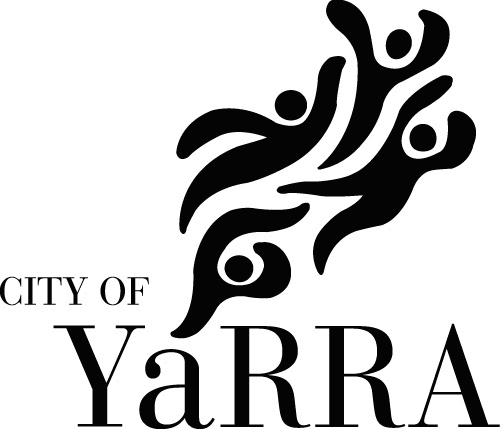 According to Council’s General Local Law, the numbers of animals permitted are as follows:Cats and dogs exceeding this number must also be registered.  The details below are to be completed and returned to Council.  In the case of a cat and/or dog, the details must be completed prior to a registration tag being issued.Please supply the following information:Applicant contact details:Type of dwelling (please tick appropriate box):Animal type and number requested:Reason for applying:Direct neighbours contacted:City of Yarra

PO Box 168Richmond VIC 3121T +61 3 9205 5555F +61 3 8417 6666E info@yarracity.vic.gov.auW www.yarracity.vic.gov.au